Slo. narodna - Majhna sem bila	Lamir Molan, tolkala, 1. razredSpremljava: Mitja KuseljNarodna - Čuk se je oženilLanej Simončič, tolkala, 1. razred	Slov. narodna - Na planincahTomi Šober, tolkala, 1. razredJ. Bitenc - Metuljček CekinčekBor Žulič Hrvatin, tolkala, 1. razred	Spremljava: Mitja KuseljW.Mertens - Contestsolo 2David Lackovič, tolkala, 1. razred	N.J.Živković - Pogumni KrojačekFilip Cehte, tolkala, 2. razred	C.Barratt – MinuetMatevž Županc, tolkala, 2. razred	C.Barratt – MusetteŽiga Božič, tolkala, 3. razred	M.Hannickel - Pathfinder	Anej Gorenc, tolkala, 3. razred	From the Pozsony Manuscript - Dva Madžarska PlesaLuka Ljubi, tolkala, 4. razred	G.Bomhof , A.Waignein - Jolly JokerTimotej Mavrek, tolkala, 4. razred	W.Mertens - The FabulistMaša Planinc, tolkala, 4. razred	A.Waignein - First Story	Marcel Prosen, tolkala, 4. razred	J.Curnow - Multiples of Three	Gašper Ružič, tolkala, 4. razred	G.Rossini - The Barber of SevilleSvit Rožman, tolkala, 5. razred	G.Bomhof , A.Waignein - Funny BGregor Selak, tolkala, 5. razred	G.Bomhof , A.Waignein - O in OGašper Cvar, tolkala, 6. razred	G.Bomhof , A.Waignein - Slavonic GrooveLuka Gorjan, tolkala, 7. razred	G.Bomhof , A.Waignein - Rolls RondoBrin Lipovž, tolkala, 7. razred	W.Schluter - Nadjas DanceDagmar Marija Dular, tolkala, 8. razred	Korepetitor: Lucijan Cetin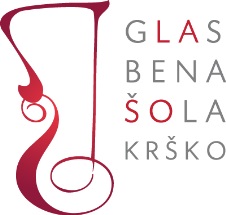 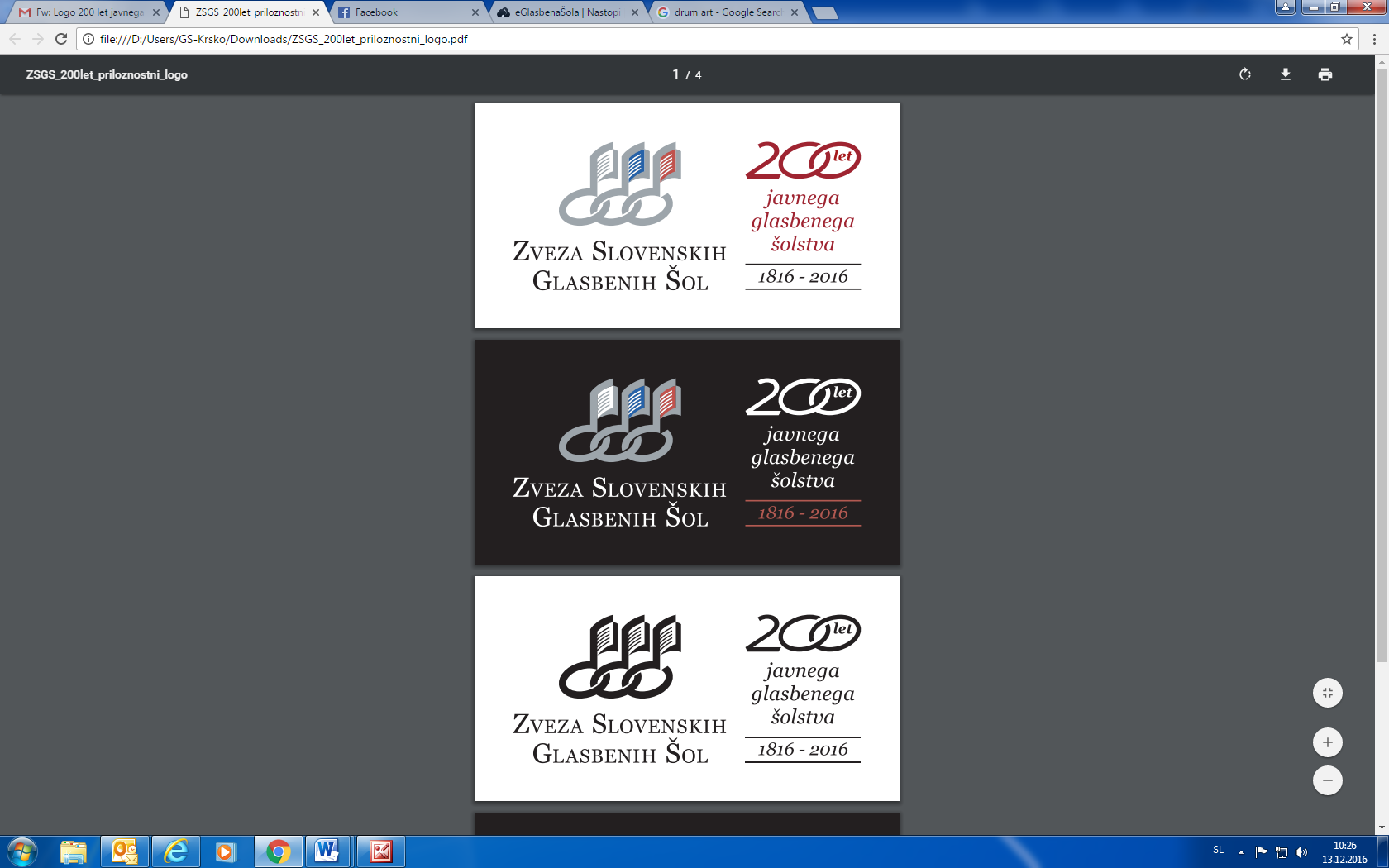 ODDELČNI NASTOP TOLKALCEViz razreda učitelja Mitja Kuslja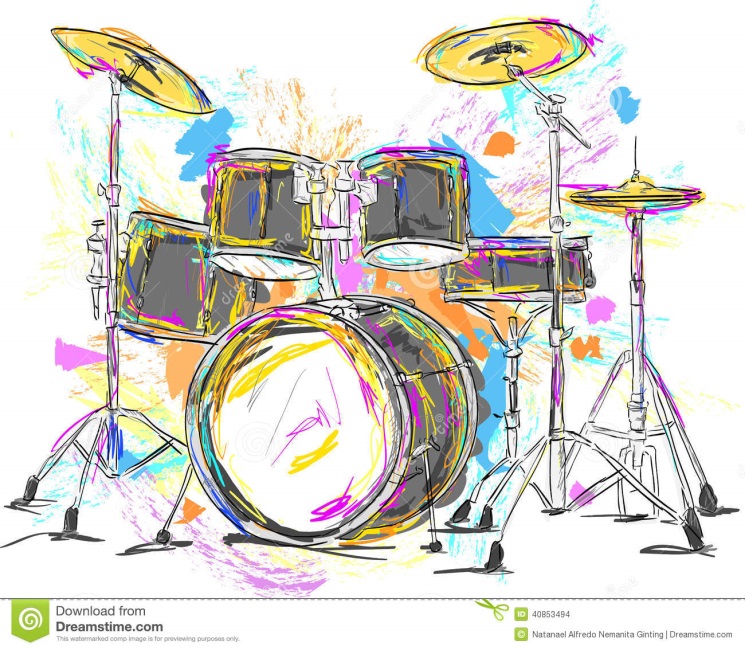 sreda, 14.12.2016, ob 17.uriprizidek Glasbene šole Krško